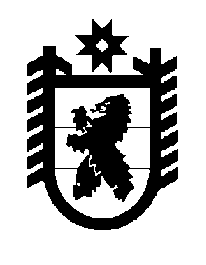 Российская Федерация Республика Карелия    ПРАВИТЕЛЬСТВО РЕСПУБЛИКИ КАРЕЛИЯРАСПОРЯЖЕНИЕот  15 августа 2018 года № 521р-Пг. Петрозаводск Одобрить и подписать Дополнительное соглашение № 5 между  Правительством Республики Карелия и некоммерческой организацией «Фонд развития моногородов» к Соглашению от 23 сентября 2015 года                     № 06-22-04 о софинансировании расходов Республики Карелия в целях реализации мероприятий по строительству и (или) реконструкции объектов инфраструктуры, необходимых для реализации новых инвестиционных проектов в муниципальном образовании Надвоицкое городское поселение.Признать утратившим силу распоряжение Правительства Республики Карелия от 2 апреля 2018 года № 246р-П. 
           Глава Республики Карелия                                                              А.О. Парфенчиков